Travel CostsTravel costs is one of the hardest things to cover as there are a few different solutions to deal withRight now the table has a good start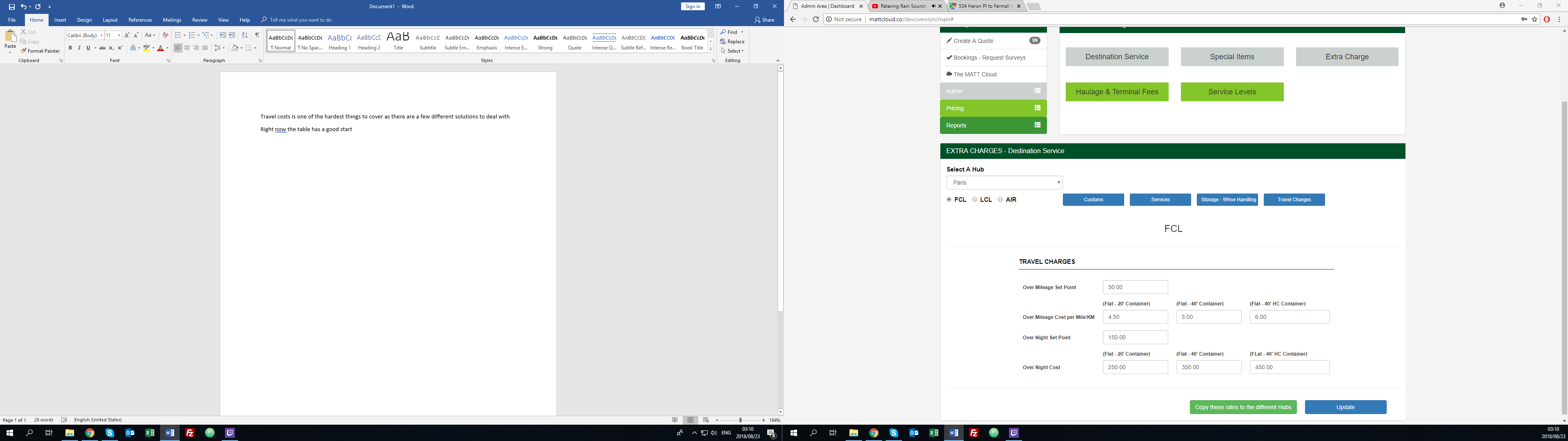 I would like a few small changesThe entire system needs to be set in Miles or KM and then shown besides boxes like this the 50 should have miles or KM to the right side of the boxWhen you click Travel Charges different tables will be displayed for that hub based on system set up see other tables below.This is set under Admin Control/Country settings see image below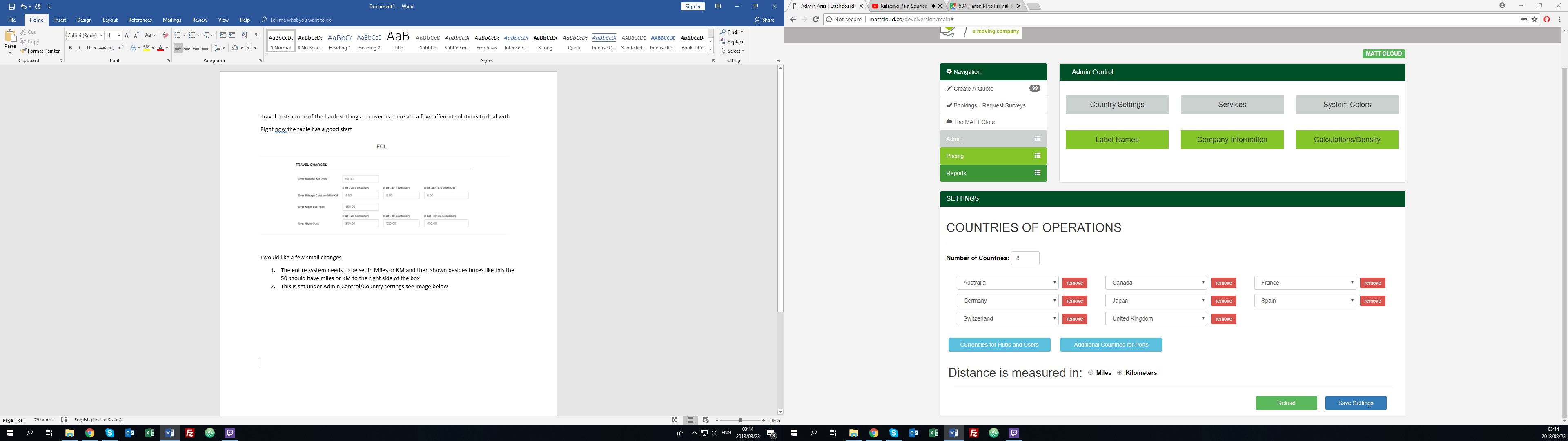 Now in some countries the shipment needs to be removed from the container and then transported by truck overland and this price can change with the volume or be a flat rate per unit (CBM) like in New Zealand. India is the other problemNew Zealand the city belongs to the hub in the same way but the travel cost depends on the port of entry this way shipment can enter any port and get the right price including travel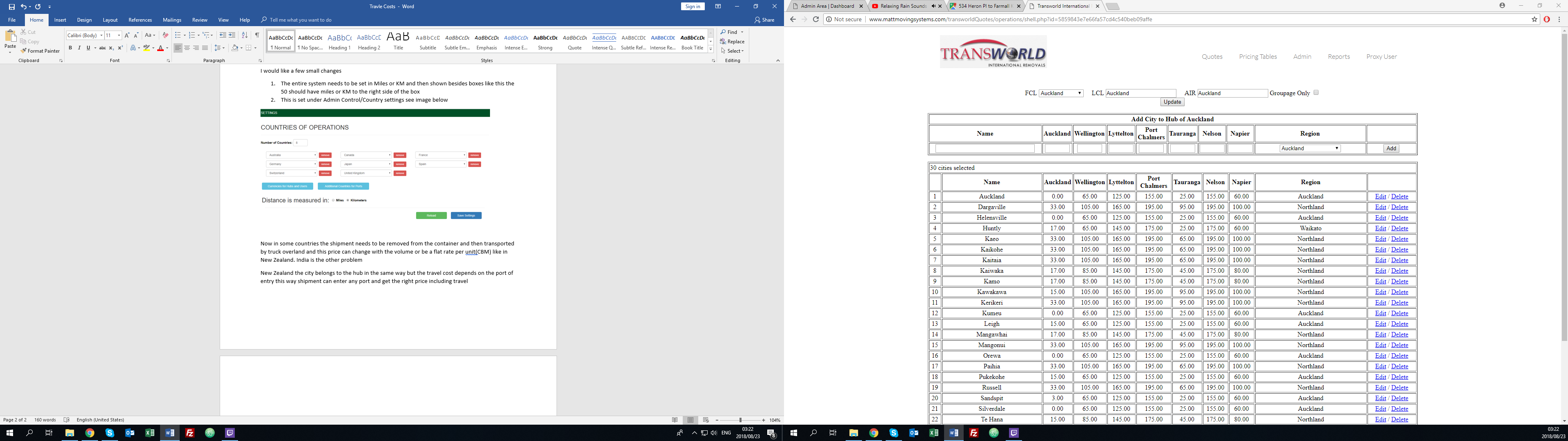 There are 7 different ports of entry. The travel applies to all shipments FCL LCL Air and GroupageThe costs are still in the Hub cities table so we will need to look at this option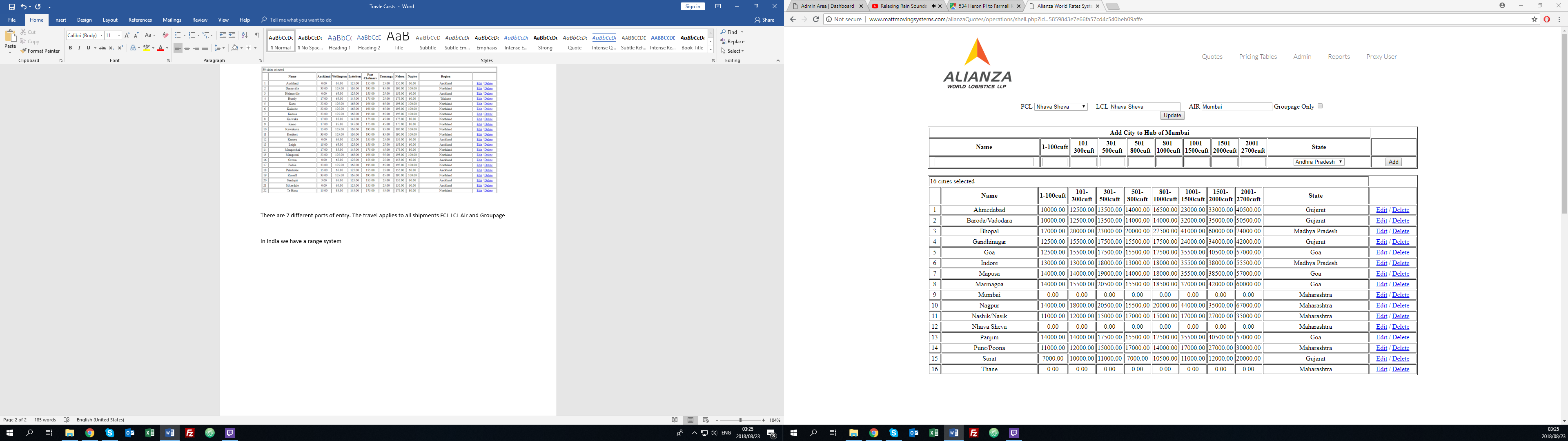 The last type is High Relo in South Korea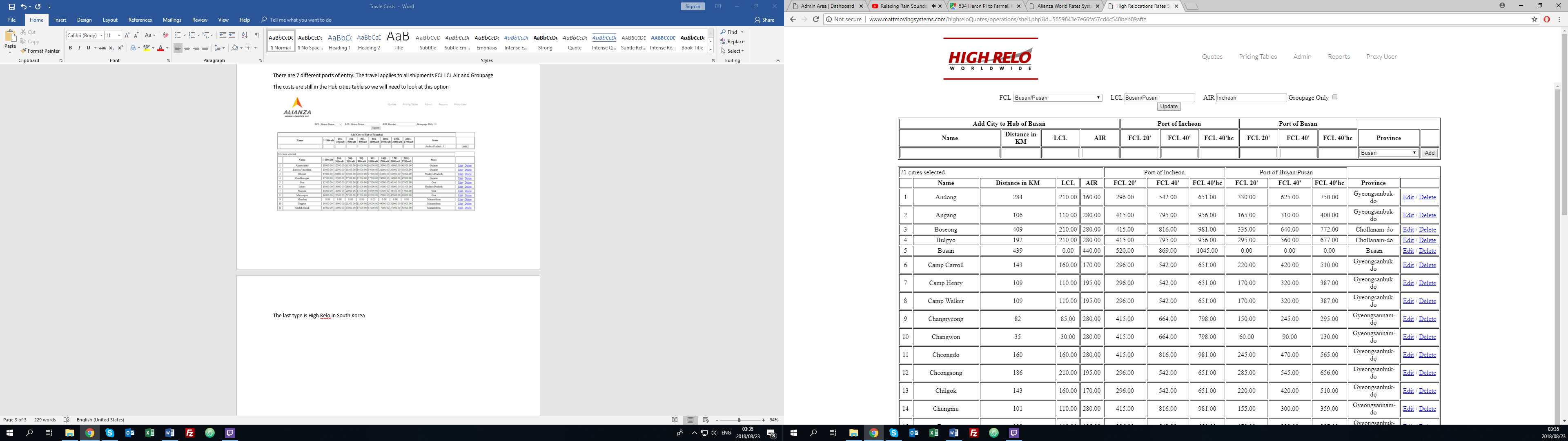 Code in the BDS to make it work$theFirst=mysql_fetch_array(mysql_query("SELECT * FROM POE_Sites WHERE poe_id='".$_REQUEST['poe']."'"));$theAnswer=mysql_fetch_array(mysql_query("SELECT * FROM ".$theFirst['poe_id']." WHERE ".substr($theFirst['poe_id'],4)."_city='".$_REQUEST['cityto']."'"));if($_REQUEST['container']=="FCL" and $_REQUEST['poeTerm']=="Incheon"){                if($_REQUEST['cSize']=="20")                                {$inHaul=$theAnswer[substr($theFirst['poe_id'],4).'_prt3'];}                elseif($_REQUEST['cSize']=="40")                                {$inHaul=$theAnswer[substr($theFirst['poe_id'],4).'_prt4'];}                else                {$inHaul=$theAnswer[substr($theFirst['poe_id'],4).'_prt5'];}                }                if($_REQUEST['container']=="FCL" and $_REQUEST['poeTerm']=="Busan(Customs in Seoul/Gimpo)"){                if($_REQUEST['cSize']=="20")                                {$inHaul=$theAnswer[substr($theFirst['poe_id'],4).'_prt3'];}                elseif($_REQUEST['cSize']=="40")                                {$inHaul=$theAnswer[substr($theFirst['poe_id'],4).'_prt4'];}                else                {$inHaul=$theAnswer[substr($theFirst['poe_id'],4).'_prt5'];}                }                if($_REQUEST['container']=="FCL" and $_REQUEST['poeTerm']=="Busan/Pusan"){                if($_REQUEST['cSize']=="20")                                {$inHaul=$theAnswer[substr($theFirst['poe_id'],4).'_prt6'];}                elseif($_REQUEST['cSize']=="40")                                {$inHaul=$theAnswer[substr($theFirst['poe_id'],4).'_prt7'];}                else                {$inHaul=$theAnswer[substr($theFirst['poe_id'],4).'_prt8'];}                }                if($_REQUEST['container']=="FCL" and $_REQUEST['poeTerm']=="Incheon (Customs in Busan)"){                if($_REQUEST['cSize']=="20")                                {$inHaul=$theAnswer[substr($theFirst['poe_id'],4).'_prt6'];}                elseif($_REQUEST['cSize']=="40")                                {$inHaul=$theAnswer[substr($theFirst['poe_id'],4).'_prt7'];}                else                {$inHaul=$theAnswer[substr($theFirst['poe_id'],4).'_prt8'];}                }if($_REQUEST['container']=="LCL"){$inHaul=$theAnswer[substr($theFirst['poe_id'],4).'_prt1'];}if($_REQUEST['container']=="AIR"){$inHaul=$theAnswer[substr($theFirst['poe_id'],4).'_prt2'];}